COMUNICATO STAMPA 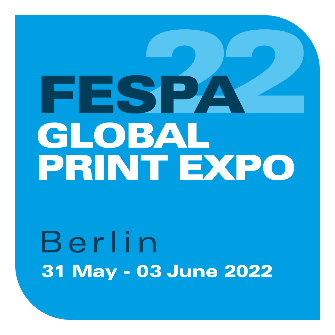 18 gennaio 2022VIVI LA STAMPA IN MOVIMENTO PRESSO FESPA GLOBAL PRINT EXPO 2022FESPA ha lanciato la campagna promozionale per FESPA Global Print Expo 2022 e European Sign Expo 2022, in programma tra il 31 maggio e il 3 giugno 2022 presso Messe Berlin, Germania. Lo slogan della campagna — Experience Print in Motion — mette in evidenza come, nonostante le sfide degli ultimi due anni, il mercato della stampa specializzata e la tecnologia che lo supporta continuino a evolvere e a registrare progressi.“Le aziende del settore della stampa specializzata sono tornate operative e pensano al futuro. FESPA Global Print Expo 2022 fornirà loro nuovo slancio, supportandole nelle decisioni di investimento e nello sviluppo di idee in un momento critico per la ripresa del settore”, afferma Michael Ryan, responsabile di FESPA Global Print Expo. “Dopo più di due anni dominati da alternative virtuali, i dirigenti con responsabilità decisionali hanno un grande bisogno di energia e di contatti che solo eventi dal vivo consentono di ottenere. In effetti, il vero valore di una manifestazione FESPA per espositori e visitatori è l’esperienza stessa e tutto quanto comporta: entrare direttamente a contatto con tecnologie e consumabili, instaurare rapporti e fare networking con esperti del settore dagli interessi affini, lasciarsi ispirare e tenersi al passo con gli ultimi sviluppi. Lo scorso autunno ad Amsterdam abbiamo compiuto i primi passi per ridare colore alla stampa specializzata. Ora abbiamo tutti bisogno di vivere la stampa in movimento.” Nel 2007 e 2018 Berlino ha ospitato due edizioni FESPA di grande successo. Inoltre, le strutture e i collegamenti rendono questa sede una meta popolare tra espositori e visitatori. Estesa su otto padiglioni, l’esposizione del 2022 fornirà una piattaforma per l’innovazione tecnologica nella stampa digitale di grande formato, serigrafica e tessile. Numerosi produttori internazionali si stanno preparando per l’evento, con oltre 250 fornitori — tra cui Brother, Canon, Durst, Fujifilm, HP, Kornit, Mimaki e M&R — che hanno già ufficializzato la propria partecipazione. Printeriors, popolare evento dedicato alla decorazione d’interni, renderà l’esperienza dei visitatori di FESPA Global Print Expo 2022 ancora più unica e interattiva, mostrando svariate opportunità in ambito di stampa per la decorazione di interni. Anche World Wrap Masters farà il suo ritorno, offrendo ai visitatori l’occasione di vedere i rivestitori di veicoli europei competere per il titolo di World Wrap Master Europe 2022. L’evento sarà seguito dalla finale di World Wrap Masters nella quale si sfideranno i vincitori delle competizioni regionali. A illuminare la via nel padiglione 5.2 troviamo invece European Sign Expo, la più grande esposizione europea consacrata alle insegne e alla comunicazione visiva. L’evento del 2022 metterà in mostra materiali e soluzioni tecnologiche, consentendo a proprietari di brand e professionisti della comunicazione di scoprire opportunità di applicazione in ambito di lettere scatolate, segnaletica tridimensionale, incisioni e satinature, LED e soluzioni per insegne.Il sito web della manifestazione è ora accessibile su www.fespaglobalprintexpo.com e include le ultime informazioni sull’evento, l’elenco aggiornato degli espositori, una mappa interattiva, istruzioni in materia di COVID-19 e informazioni per i visitatori. La registrazione dei visitatori aprirà il 1° marzo 2022, ma i partecipanti possono già manifestare il proprio interesse registrandosi su https://www.fespaglobalprintexpo.com/why-visit/register-your-interest-form-2022. FINEInformazioni su FESPA:Fondata nel 1962, FESPA è una federazione di associazioni di categoria che si occupa anche dell’organizzazione di esposizioni e conferenze per i settori della stampa serigrafica e digitale. Il duplice scopo di FESPA è la promozione della stampa serigrafica e digitale e la condivisione con i suoi membri in tutto il mondo delle conoscenze su queste due tecniche di stampa, per aiutarli a far crescere le proprie attività e a informarsi sugli ultimi sviluppi dei propri settori in rapida crescita.FESPA Profit for Purpose 
Profit for Purpose è il programma di reinvestimento di FESPA, che utilizza i profitti degli eventi FESPA per supportare la comunità di stampa specializzata internazionale al fine di ottenere una crescita sostenibile e redditizia, sulla base di quattro pilastri chiave: educazione, ispirazione, espansione e connessione. Il programma offre prodotti e servizi di alta qualità per i professionisti della stampa in tutto il mondo, tra cui ricerche di mercato, seminari, summit, congressi, guide formative ed eventi, oltre a supportare progetti locali nei mercati in via di sviluppo. Per ulteriori informazioni, visitare il sito www.fespa.com/profit-for-purpose. I prossimi eventi FESPA comprendono: FESPA Global Print Expo 2022, 31 Maggio – 3 Giugno 2022, Messe Berlin, Berlin, GermanyEuropean Sign Expo 2022, 31 Maggio – 3 Giugno 2022, Messe Berlin, Berlin, GermanFESPA Mexico 2022, 22 – 24 settembre 2022, Centro Citibanamex, Mexico CityPubblicato per conto di FESPA da AD CommunicationsPer maggiori informazioni contattare:Imogen Woods				Leighona ArisAD Communications  			FESPATel: + 44 (0) 1372 464470        		Tel: +44 (0) 1737 228 160Email: iwoods@adcomms.co.uk 		Email: Leighona.Aris@Fespa.com  Website: www.adcomms.co.uk		Website: www.fespa.com